ALUCRA KALKINMA VE EĞİTİM VAKFIBURS DEĞERLENDİRME KOMİSYONU DUYURUSUVakfımız Yönetim Kurulu tarafından Yüksek Öğrenim gören ihtiyaç sahibi öğrencilerimize 2023-2024 döneminde Vakfımızın Burs Yönergesi doğrultusunda burs verilmesi kararlaştırılmıştır.Başvuracak öğrencilerin devlet üniversitelerinde ya da vakıf üniversitelerinde (Özel Üniversite) tam burslu ve en az 4 yıllık Fakülte veya Yüksek Okul örgün lisans programlarında kayıtlı, aktif öğrenci olmaları gerekmektedir.Açık Öğretim Fakültesi ve 2 yıllık Meslek Yüksek Okulu öğrencilerinin müracaatları kabul edilmeyecektir.Burs almak için müracaat etmek isteyen öğrenciler, Vakfımızın www.alucravakfi.org  adresindeki web sayfasında yayımlanan burs yönergesini inceleyerek yönerge ekindeki başvuru formunu 02.10.2023 - 20.10.2023 tarihleri arasında bağlı oldukları köy veya mahalle derneklerine teslim edeceklerdirDernekler teslim aldıkları burs başvuru formlarını en geç 03.11.2023 tarihi akşamına kadar vakfımız merkezine teslim edeceklerdir.  Daha önceki yıllarda burs alan öğrencilerin de bu yıl burs alabilmeleri için tekrar müracaat etmeleri gerekmektedir.Başvuru formunun eksik veya yanlış doldurulmasından başvuran kişi sorumlu olacaktır.Eksik ve yanlış beyanda bulunanların başvuru formları değerlendirmeye alınmayacaktır. Burs Değerlendirme Komisyonu tarafından başvurular incelenerek değerlendirildikten sonra burs verilmesi uygun görülenlerin isim listesi en geç 17.11.2023 gününe kadar Vakıf Yönetim Kuruluna teslim edilecektir.Burs ödemeleri, burs almaya hak kazananların başvuru formunda yazılı banka IBAN numaralarına havale yolu ile aylık ödenecektir.Telefon ve IBAN numaraları burs talep eden öğrencinin şahsına ait olmalıdır.Kendi köy derneğinden ve diğer kurumlardan burs alan öğrencilerin başvuruları değerlendirmeye alınmayacaktır.İlgililere saygı ile duyurulur.BURS DEĞERLENDİRME KOMİSYONUALUCRA KALKINMA VE EĞİTİM VAKFI                                                          BURS YARDIM YÖNERGESİ	1. AMAÇ:	Bu yönergenin amacı, Alucra Kalkınma ve Eğitim Vakfı tarafından Alucra nüfusuna kayıtlı, yükseköğrenimde okuyan öğrencilere, imkânlar dâhilinde diğer başarılı öğrencilere eğitimlerini devam ettirebilmeleri için bu yönerge esaslarına göre burs ve aynî yardımlar temin ederek vermektir. 	2.BURS VE AYNÎ YARDIMA BAŞVURU KOŞULLARI:	Bir öğrencinin burs alabilmesi için aşağıdaki koşulları sağlaması gerekmektedir.     	2.1. Ekonomik desteğe ihtiyacının olması,     	2.2. Başarılı bir öğrenim hayatı sürmesi,     	2.3. Bütün zamanını yalnız öğretime harcaması ek bir işte çalışmaması,     	2.4. Okulda disiplin cezası almamış olması ve terör olaylarına karışmamış ve disiplin cezası almamış olması.	3.BURS SAYISI TUTARI VE ÖDEME YÖNTEMİ:     	3.1. Aylık ödenecek burs miktarı imkânlara göre burs değerlendirme ve komisyonunun önerisi ile Vakıf Yönetim Kurulu tarafından belirlenir.     	3.2. Burs tutarı her aybaşı öğrencinin bankadaki hesabına yatırılır. Gecikme olursa biriken haklar ilk ödeme ile birlikte yapılır.  	 3.3. Burs almakta olan öğrencilerden burs aldığı öğrenim yılı sonunda öğrenciliği devam edenlerin yeni müracaatlarla birlikte başvurması halinde değerlendirmeye ve sıralamaya tabi tutulur ödeme kuralları içindeyse burs devam eder kurallar dışında ise burs kesilir.    	3.4. Beyan ettiği bilgilerin yanlış olduğu yapılan inceleme ve araştırma sonunda belirlenenlerin bursları derhal kesilir ve geçmişte ödenen tüm burslar peşin olarak 3 kat fazlasıyla geri tahsil edilir. Peşin ödemeyenler ödeme tarihinden itibaren geciken her ay için aylık % 10 gecikme zammı ile öderler.   	3.5. Lisans öğrenimini tamamlayanların bursları öğrenim yılı sonunda kesilir.   	3.6. Bursun ödeme süresi her eğitim yılı için burs komisyonunun önerisi ve yönetim kurulunun kararı ile belirlenir. 	4. BAŞVURU:	4.1. Burs talebinde bulunacak öğrenciler her yıl burs başvuru formunu (EK: 1) eksiksiz olarak doldurarak Vakıf Burs Değerlendirme Komisyonunun burs duyurusunda belirleyeceği tarihlerde bağlı oldukları köy veya mahalle derneklerine ulaştırmaları gerekir. 4.2. Başvuru süresinde yapılmayan ve eksik doldurulmuş formla yapılan başvurular dikkate alınmaz. 4.3. Burs almak isteyenler tarafından başvurular her yıl yeniden yapılır.	5.BAŞVURULARIN DEĞERLENDİRİLMESİ:	5.1. Vakıf Yönetim Kurulu tarafından her yıl yönetim kurulu kararı ile yeter sayıda asil ve Yedek üyeden oluşan Burs Değerlendirme Komisyonu oluşturulur. 5.2. Burs Değerlendirme Komisyonu Yönetim Kurulu kararı ile göreve başlar.5.3.  Komisyon üyeleri kendi aralarından bir başkan ve bir başkan vekili seçer.5.4. Komisyon, yapılan başvuruları bu yönerge ve burs duyurusu hükümlerine göre değerlendirerek Değerlendirme Formunu (EK:2) doldurur.5.5. Değerlendirme sonunda en yüksek puan alan öğrenciden başlayarak puanlama sırasına göre burs verilecek öğrencilerin sırasını tespit eder, 5.6. Belgelerin ve bilgilerin doğruluğunu araştırır. Sonuçları Karar tutanağına yazar ve puan sıralama Listesini (EK: 3) Vakıf Yönetim Kuruluna sunar. 5.7. Yönetim kurulunun kararından sonra, burs verilmesi uygun görülenlere SMS yolu ile Burs Değerlendirme Komisyonu tarafından bildirimde bulunulur. 5.8. Bursların verilişini ve işleyişini Burs Değerlendirme Komisyonu takip eder.5.9. Burs yardımlarının tespiti ve dağıtımından komisyon yetkilidir. 5.10. Komisyon salt çoğunlukla toplanır. Aldığı kararları bir karar defterine yazarak imza altına alır.5.11. Mazereti nedeniyle toplantıya katılamayan asil üyelerin yerine sırasıyla yedek üye çağırılır. 5.12. Yeni komisyon oluşturulup, göreve başlayıncaya kadar mevcut komisyon görevine devam eder.	6. SIRALAMA ESASLARI:	6.1. Müracaatını eksiksiz yapanlar 7. Maddedeki puanlama esaslarına göre değerlendirmeye tabi tutulurlar. 6.2. En yüksek puanı olandan başlayarak sıralama listesi oluşturulur.	7.   PUANLAMA ESASLARI:	7.1.   Ailenin Ekonomik Durumuna Göre:     		a. Kendi evi olmayanlar için      					:   5 Puan     		b. Hiç Geliri olmayanlar için						: 10 Puan     		c. Kendinden Başka okuyan her kardeş için				:   5 Puan     		d. Ailede yıllık kişi başına düşen gelir asgari ücretin altında ise		: 10 Puan      		e. Ailede yıllık kişi başına düşen gelir asgari ücretin 2 katına kadar ise	:   5 Puan    		f. Babası veya annesinden biri ölü ya da ayrı ise 			:   5 Puan		g. Babası veya annesinden her ikisi de ölü ya da ayrı ise 		:  10 Puan		h. Öğrencinin bedensel engeli için				    	:   5 Puan	8. BURS GELİRLERİ:	Burs gelirleri hayırsever iş insanı hemşerilerimizden gönüllü kişilerden bağış yolu ile ve Vakıf gelirlerinden oluşturulacak fonlardan sağlanır.	10. YÜRÜRLÜK:	Bu Yönerge hükümleri Vakıf Yönetim Kurulunun onayından sonra yürürlüğe girer.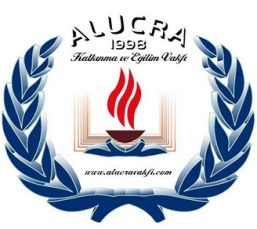           	A-Öğrenci Hakkında Genel BilgiB-Öğrencinin Eğitim BilgileriC-Anne-Baba Hakkında BilgiD-Kardeşler Hakkında BilgiE-Hesap BilgileriF-Engel DurumuAlucra Kalkınma ve Eğitim Vakfı tarafından düzenlenecek Eğitim ve Kültür Etkinliklerine katılacağımı, tarafımdan verilen bütün bilgi ve belgelerin eksiksiz ve doğru olduğunu,Öğrenimimi tamamlayıp, işe başladıktan sonra imkanlarım ölçüsünde Alucralı öğrencilere burs katkısında bulunacağımı,   Bilgilerin değişmesi durumunda en kısa zamanda Vakıf yönetimini bilgilendireceğimi, Bilgilerdeki yanlışlık ve eksiklik olması durumunda vakıf tarafından verilen bursun kesileceğini, yönergede belirtilen yaptırımları kabul ve taahhüt ederim.		Not: Burs verilmesi öngörülen öğrencilerden istenecek evraklar 1-  Nüfus Cüzdanı Fotokopisi                                                                                2- 2021-2022 güz yarıyılı dönemi aktif öğrenci yazan resmî öğrenci belgesi3- Not durum belgesi (yeni kaydolanlar hariç)                                                                                                                        Adı ve Soyadı-İmza                             ALUCRA KALKINMA VE EĞİTİM VAKFI          BURS YARDIMI DEĞERLENDİRME FORMUEK: 2DEĞERLENDİRME KOMİSYONU	…./…./…..BAŞKAN			ÜYE		ÜYE                   ÜYE                         ÜYE                                              Adı SoyadıFOTOĞRAFT.C Kimlik NumarasıFOTOĞRAFBaba ve Ana Adı FOTOĞRAFDoğum Yeri – TarihiFOTOĞRAFNüfusa kayıtlı olduğu İl – İlçe-KöyüFOTOĞRAFAdresi  FOTOĞRAFTelefon NumarasıEv kira ise Aylık kira tutarıElektronik Posta AdresiÜniversite Giriş Yılı: Tercih Sırası: Tercih Sırası: Tercih Sırası: ÖSS Puanı:ÖSS Puanı:ÖSS Puanı:ÖSS Puanı:Kayıtlı olduğunuz Üniversite ve BölümüOkuduğunuz Sınıf : (Lütfen X işareti koyunuz.)Okuduğunuz Sınıf : (Lütfen X işareti koyunuz.)Haz.11234Kaldığınız yer ( Ev, Yurt, (KYK, özel ) Pansiyon vb )Kaldığınız yer ( Ev, Yurt, (KYK, özel ) Pansiyon vb )Hayatta mı? AYRI MI YAŞIYOR? MESLEĞİYILLIK GELİRİ (TL.)AnneBabaAilenin Yıllık Toplam Geliri (TL.)Ailenin Yıllık Toplam Geliri (TL.)Ailenin Yıllık Toplam Geliri (TL.)Ailenin Yıllık Toplam Geliri (TL.)Ailede Kişi Başına Düşen Gelir (Toplam Gelir/Ailedeki Kişi Sayısı)Ailede Kişi Başına Düşen Gelir (Toplam Gelir/Ailedeki Kişi Sayısı)Ailede Kişi Başına Düşen Gelir (Toplam Gelir/Ailedeki Kişi Sayısı)Ailede Kişi Başına Düşen Gelir (Toplam Gelir/Ailedeki Kişi Sayısı)Ailede evde bakım hizmeti için maaş alan var mı?  Ailede evde bakım hizmeti için maaş alan var mı?  Ailede evde bakım hizmeti için maaş alan var mı?  Ailede evde bakım hizmeti için maaş alan var mı?  İsimleriEğitim DurumuCinsiyeti ve Yaşıİşleri ve Aylık GelirleriBanka AdıIBAN NO: TRYok:Var:Var ise çeşidi:ÖĞRENCİNİN  T.C. KİMLİK NOÖĞRENCİNİN  ADI VE SOYADIÖĞRENCİNİN  BABA ADIÖĞRENİM GÖRDÜĞÜ  OKULÖĞRENİM GÖRDÜĞÜ  BÖLÜMÖĞRENİM GÖRDÜĞÜ  ÖĞRENİM SÜRESİDEĞERLENDİRMENİN KONULARIDEĞERLENDİRMENİN KONULARIDEĞERLENDİRMENİN KONULARIPUANDEĞERİVERİLENPUANAİLE BİREYLERİNDEN BİRİSİNİN EVİ OLMAYANLARAİLE BİREYLERİNDEN BİRİSİNİN EVİ OLMAYANLARAİLE BİREYLERİNDEN BİRİSİNİN EVİ OLMAYANLAR5AİLESİNİN HİÇ GELİRİ OLMAYANLARAİLESİNİN HİÇ GELİRİ OLMAYANLARAİLESİNİN HİÇ GELİRİ OLMAYANLAR10AİLEDE KENDİSİNDEN BAŞKA OKUYAN KARDEŞİ OLANLARAİLEDE KENDİSİNDEN BAŞKA OKUYAN KARDEŞİ OLANLARKARDEŞ SAYISI 5AİLEDE KENDİSİNDEN BAŞKA OKUYAN KARDEŞİ OLANLARAİLEDE KENDİSİNDEN BAŞKA OKUYAN KARDEŞİ OLANLAR 5AİLENİN YILLIK TOPLAM GELİRİ AİLEDE YAŞAYAN KİŞİ BAŞINA DÜŞEN MİKTARI ASGARİ ÜCRETİN NET TUTARININ ALTINDA AİLENİN YILLIK TOPLAM GELİRİ AİLEDE YAŞAYAN KİŞİ BAŞINA DÜŞEN MİKTARI ASGARİ ÜCRETİN NET TUTARININ ALTINDA AİLENİN YILLIK TOPLAM GELİRİ AİLEDE YAŞAYAN KİŞİ BAŞINA DÜŞEN MİKTARI ASGARİ ÜCRETİN NET TUTARININ ALTINDA 10AİLENİN YILLIK TOPLAM GELİRİ AİLEDE YAŞAYAN KİŞİ BAŞINA DÜŞEN MİKTARI ASGARİ ÜCRETİN 2 KATINA KADARAİLENİN YILLIK TOPLAM GELİRİ AİLEDE YAŞAYAN KİŞİ BAŞINA DÜŞEN MİKTARI ASGARİ ÜCRETİN 2 KATINA KADARAİLENİN YILLIK TOPLAM GELİRİ AİLEDE YAŞAYAN KİŞİ BAŞINA DÜŞEN MİKTARI ASGARİ ÜCRETİN 2 KATINA KADAR5ÖĞRENCİNİN BABA VEYA ANNESİNİN BİRİ ÖLMÜŞ YÂDA AYRI YAŞIYOR İSEÖĞRENCİNİN BABA VEYA ANNESİNİN BİRİ ÖLMÜŞ YÂDA AYRI YAŞIYOR İSEÖĞRENCİNİN BABA VEYA ANNESİNİN BİRİ ÖLMÜŞ YÂDA AYRI YAŞIYOR İSE5ÖĞRENCİNİN BABA VEYA ANNESİNİN İKİSİ ÖLMÜŞ YÂDA AYRI YAŞIYOR İSEÖĞRENCİNİN BABA VEYA ANNESİNİN İKİSİ ÖLMÜŞ YÂDA AYRI YAŞIYOR İSEÖĞRENCİNİN BABA VEYA ANNESİNİN İKİSİ ÖLMÜŞ YÂDA AYRI YAŞIYOR İSE10BURS İSTEYEN ÖĞRENCİNİN BEDENSEL ENGELİ VAR İSEBURS İSTEYEN ÖĞRENCİNİN BEDENSEL ENGELİ VAR İSEBURS İSTEYEN ÖĞRENCİNİN BEDENSEL ENGELİ VAR İSE5TOPLAM PUANTOPLAM PUANTOPLAM PUAN